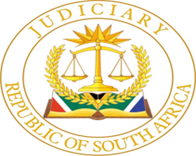 IN THE HIGH COURT OF SOUTH AFRICA GAUTENG DIVISION PRETORIA TUESDAY 13 AUGUST 2019 URGENT APPLICATIONS BEFORE THE HONOURABLE JUSTICE BASSON J IN COURT BIN THE HIGH COURT OF SOUTH AFRICA GAUTENG DIVISION PRETORIA WEDNESDAY 14 AUGUST 2019 URGENT APPLICATION BEFORE THE HONOURABLE JUSTICE BASSON J IN COURT BRoll noPartiesCase no Outcome1.Willem Ludolph Van Basten vs Camille Van Basten 29294/20193.Giyani Engineering and Consulting (cc) vs Mapcivil and Landscaping (cc) + 7 others 55969/20195.Martha Sebolecwe Mnguni vs The Director General Department of Home Affairs + 149908/20197.North Shore Trading 321 CC + 1 vs Mineral Excavation Services (pty) ltd51038/20199.Sefako Makgatho Health Sciences University vs Thabo Ntlatleng + 9 others53972/201911.Seyedreza Seyed Nikkhoo vs Amir Hossein Rezaei56750/201913.Resilient Properties (pty) ltd + 1 vs Sayanvala Imraan t/a Style Junction 57136/201920.Petrus Godfrey Baloi vs Government Employees Pension Fund58430/2019Roll noPartiesCase noOutcome 17.Johan Jooste N.O obo JK Jooste Family Trust vs The City of Tshwane Metropolitan Municipality 58448/201918.Luke Jonathan Adamson + 1 vs Houston Group (pty)ltd 50920/201921.Ephraim Mathole  + 1 vs DSV South Africa + 3 others 49985/2019